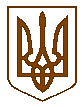 Баришівська  селищна  рада                                                                                                                                Баришівського  районуКиївської  областіVII скликанняР І Ш Е Н Н Я 18.10.2019                                                                                           № Проект   Про внесення змін до рішення селищної ради від 12.01.2019 р. № 25.4-02-07 «Про створення комісії з житлових питань»	Відповідно до ст. 26 Закону України «Про місцеве самоврядування в Україні», на підставі рішення Баришівської селищної ради від 12.01.2019 р. № 25.4-02-07 «Про створення комісії з житлових питань», у зв’язку з кадровими змінами  селищна рада в и р і ш и л а:Ввести до складу комісії  з житлових питань Маценко Людмилу Володимирівну – начальника відділу соціального захисту населення апарату виконавчого комітету Баришівської селищної ради.   2. Оприлюднити дане рішення на офіційному веб-сайті Баришівської     селищної ради.     3. Контроль за виконанням  рішення  покласти  на постійну комісію Баришівської селищної ради  з питань комунальної власності, житлово-комунального господарства, благоустрою, будівництва, архітектури та енергозбереження.Селищний голова                                     О.П.Вареніченко